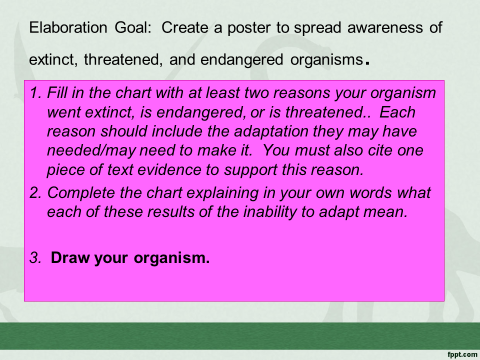 Rubric below is for 6th period, only.  If you are in another class and doing this version of the assignment because you were absent, you will be using a version of the rubric used for your class.4-Exceeds Expectation	3-Meets Expectation   2-Approaching Expectation   1-Not Approaching___ You can locate information on a scientific finding in a text.___ You can locate evidence to support a scientific finding.___ You can explain how evidence supports a scientific finding.___ You are able to explain a scientific finding.___ Proper citation is used for all text evidence.